Odd One Out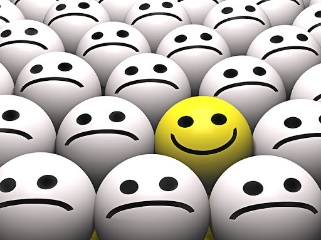 Expanding Single BracketsSimplify each of the expressions. Colour in the odd one out on each row.